Literacy HomeworkSpelling words are copied into jotters. Monday – Thursday words x3Literacy HomeworkSpelling words are copied into jotters. Monday – Thursday words x3Reading Homework Rubies -   whole book for 04.12Emeralds –  whole book for 04.12Sapphires – whole book for 04.12Maths Homework Sumdog Competition – 1000 words to be answered by Thursday.  Let’s try and win!Whole School Homeworkhttps://www.readingchallenge.scot/ This week we are launching the First Minister’s Reading Challenge in Braidbar Primary. Various activities will take place throughout the challenge including the gifting of…..Bookbug bags to Primary 1Read, Write, Count bags to P2 and 3‘My Reading Passport’ will be gifted to P1-7Throughout the coming months, there will be events such as library and author visits, donate a book and the celebration of World Book Day.The Library Committee will officially launch this challenge on Wednesday 29th November and then it will be up to you to READ, READ, READ!!Each month, a homework task will be issued based around reading, encouraging ‘reading for fun’ and the chance to explore different types of books.This week, we would like you to create a Guess Who type piece of writing based on your favourite character.  On the front of the template you are to describe your favourite character from a book (it can be any character from any book!) and on the inside we are looking for an illustration of this character.  We will use these in class over the next week and display them in our class library. Whole School Homeworkhttps://www.readingchallenge.scot/ This week we are launching the First Minister’s Reading Challenge in Braidbar Primary. Various activities will take place throughout the challenge including the gifting of…..Bookbug bags to Primary 1Read, Write, Count bags to P2 and 3‘My Reading Passport’ will be gifted to P1-7Throughout the coming months, there will be events such as library and author visits, donate a book and the celebration of World Book Day.The Library Committee will officially launch this challenge on Wednesday 29th November and then it will be up to you to READ, READ, READ!!Each month, a homework task will be issued based around reading, encouraging ‘reading for fun’ and the chance to explore different types of books.This week, we would like you to create a Guess Who type piece of writing based on your favourite character.  On the front of the template you are to describe your favourite character from a book (it can be any character from any book!) and on the inside we are looking for an illustration of this character.  We will use these in class over the next week and display them in our class library. 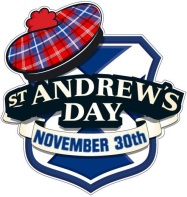 Please RememberOn Thursday (30.11) we will be celebrating St Andrew’s Day, remember to wear something tartan!Please RememberOn Thursday (30.11) we will be celebrating St Andrew’s Day, remember to wear something tartan!